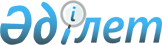 Қазақстан Республикасы Үкіметінің кейбір шешімдерінің күші жойылды деп тану туралыҚазақстан Республикасы Үкіметінің 2019 жылғы 15 қазандағы № 766 қаулысы.
      Қазақстан Республикасының Үкіметі ҚАУЛЫ ЕТЕДІ:
      1. Қазақстан Республикасы Үкіметінің кейбір шешімдерінің күші жойылды деп танылсын:
      1) "Қазақстан Республикасының Қарулы Күштерінде, басқа да әскерлері мен әскери құралымдарында әскери қызмет өткеру ережелерін бекіту туралы" Қазақстан Республикасы Президентiнiң 2006 жылғы 25 мамырдағы № 124 Жарлығын іске асыру жөнiндегi шаралар туралы" Қазақстан Республикасы Үкіметінің 2006 жылғы 17 тамыздағы № 777 қаулысы (Қазақстан Республикасының ПҮАЖ-ы, 2006 ж., № 30, 329-құжат);
      2) "Қазақстан Республикасы Үкіметінің кейбір шешімдеріне өзгерістер мен толықтырулар енгізу туралы" Қазақстан Республикасы Үкіметінің 2007 жылғы 30 сәуірдегі № 352 қаулысымен бекітілген Қазақстан Республикасы Үкіметінің кейбір шешімдеріне енгізілетін өзгерістер мен толықтырулардың 25-тармағы (Қазақстан Республикасының ПҮАЖ-ы, 2007 ж., № 13, 157-құжат).
      2. Осы қаулы алғашқы ресми жарияланған күнінен кейін қолданысқа енгізіледі.
					© 2012. Қазақстан Республикасы Әділет министрлігінің «Қазақстан Республикасының Заңнама және құқықтық ақпарат институты» ШЖҚ РМК
				
      Қазақстан Республикасының
Премьер-Министрі 

А. Мамин
